Государственное автономное профессиональное образовательное учреждение«Альметьевский медицинский колледж»РЕЗУЛЬТАТЫ ИССЛЕДОВАНИЯуровня удовлетворенности преподавателей условиями и организацией образовательной деятельности в рамках реализации образовательной программы СПО в ГАПОУ «Альметьевский медицинский колледж»Альметьевск, 2022 г.Цель исследования: выявить уровень удовлетворенности преподавателей условиями и организацией образовательной деятельности в рамках реализации образовательной программы СПО Задачи исследования: 1. Определить степень удовлетворенности преподавателей условиями работы в колледже по установленным характеристикам;2. Определить степень удовлетворенности преподавателей организацией образовательной деятельности в рамках реализации образовательной программы СПО по установленным характеристикам;5. Выявить основные проблемы преподавателей, с которыми они сталкиваются в колледже;6. Рассмотреть предложения преподавателей по улучшению организации образовательной деятельности в рамках реализации образовательной программы СПО в колледже;7. Определить общий настрой преподавателей на плодотворную работу;8. Сформулировать выводы и составить рекомендации для улучшения образовательного процесса.Методика анкетирования: 1. Форма анкетирования: опрос с использованием электронной анкеты в утвержденной форме.2. Метод проведения анкетирования: безличное интервью в форме очного заполнения формализованной анкеты в системе docs.google.com.3. Выборка: сплошная.4. Объект исследования: штатные преподаватели и совместители колледжа 5. Размер выборки: 36 штатных преподавателей и 11 преподавателей-совместителей, что составляет 100% и 15% от общего числа преподавателей соответственно.РЕЗУЛЬТАТЫ ИССЛЕДОВАНИЯНачиная с октября по декабрь 2022 года было проведено маркетинговое исследование среди штатных преподавателей и преподавателей-совместителей (в дальнейшем респондентов) с целью определения уровня удовлетворенности преподавателей условиями и организацией образовательной деятельности в рамках реализации образовательной программы СПО в ГАПОУ «Альметьевский медицинский колледж».В исследовании приняли участие 47 преподавателей. Количество проанкетированных преподавателей можно проследить по Диаграмме №1.Диаграмма №1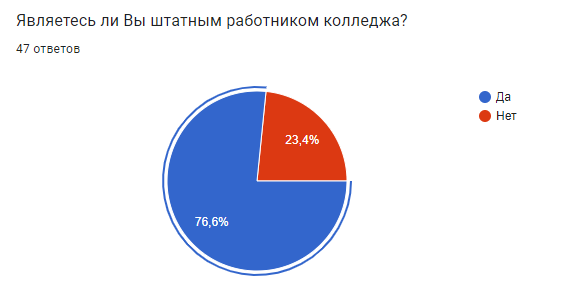 В анкетировании приняли участие преподаватели различных циклов (Диаграмма №2)Диаграмма №2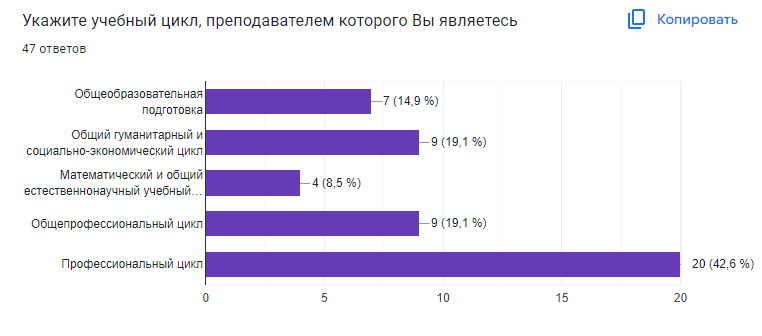 Распределение по возрасту следующее (Диаграмма №3):Диаграмма №3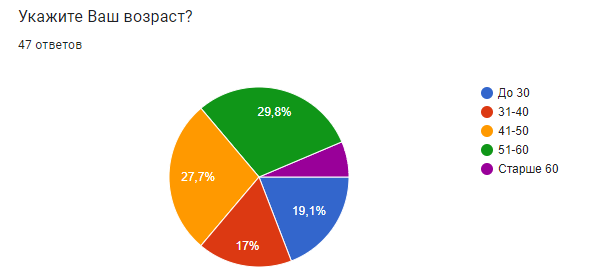 Распределение по стажу работы следующее (Диаграмма №4): Диаграмма №4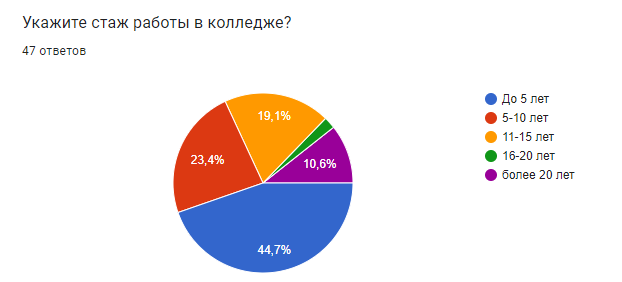 В процессе исследования были получены следующие результаты:1. На вопросы: «Всегда ли доступна Вам вся необходимая информация, касающаяся учебного процесса?» и «Всегда ли доступна Вам вся необходимая информация, касающаяся внеучебных мероприятий?» большинство, а именно, 35 и 37 респондентов соответственно ответили «Да всегда», 10 и 5 респондентов соответственно ответили, что информация доступна, но не всегда (Диаграммы №5 и 6).Диаграмма №5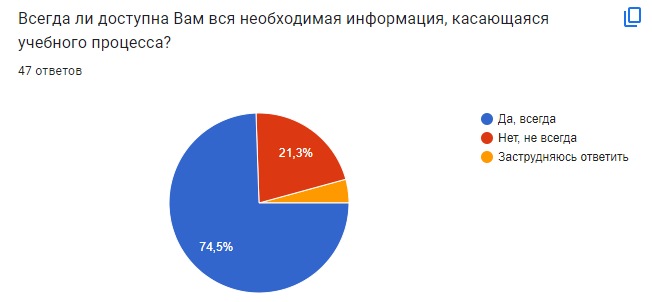 Диаграмма №6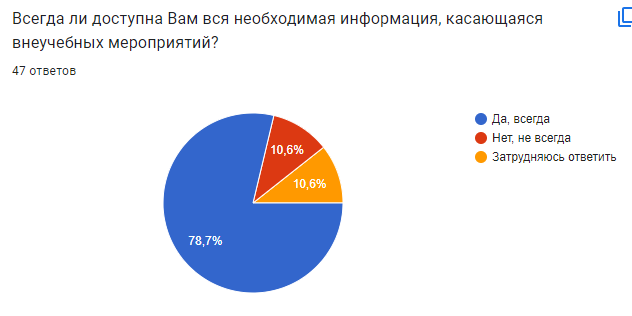 2. Респондентам было предложено определить 5 наиболее распространенных источников, через которые они получают информацию о колледже (Диаграмма №7).Диаграмма №7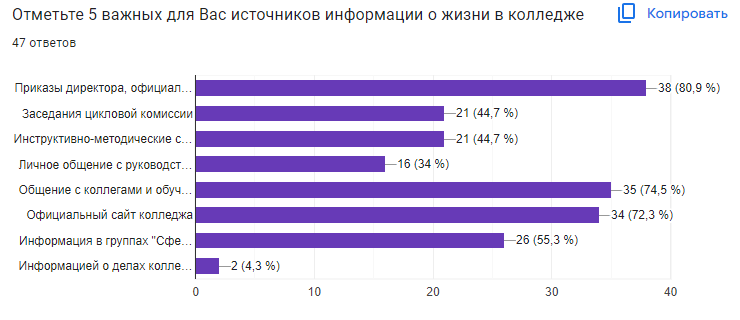 Наиболее распространенными источниками информации стали приказы директора, официальные документы (80,9%), общение с коллегами и обучающимися (74,5%), официальный сайт колледжа (72,3%), однако и другие источники тоже пользуются популярностью среди преподавателей.3. Оценка удовлетворенности доступностью информации о планируемых мероприятиях в колледже показала, что большая часть респондентов (70,2%) полностью удовлетворены, 14,9 % - удовлетворены частично и лишь 1 человек не удовлетворен доступностью информации о планируемых мероприятиях в колледже (Диаграмма №8)Диаграмма №8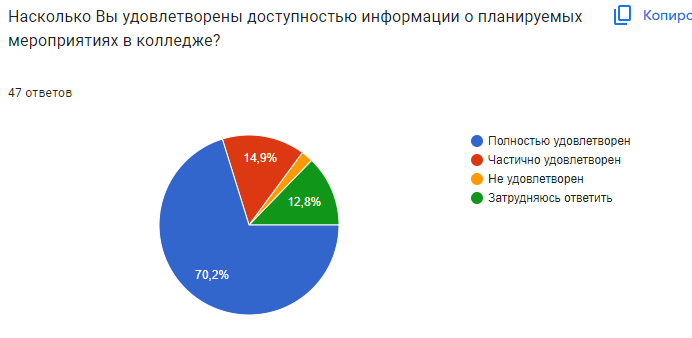 4. На вопрос: «Нуждаетесь ли Вы лично в повышении квалификации?» 24 респондента (51,1%) ответили «Да», 17 респондентов считают, что не нуждаются в повышении квалификации и 6 респондентов затрудняются ответить (Диаграмма №9)Диаграмма №9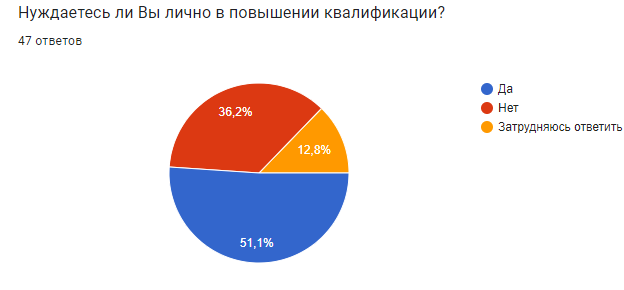 5. Для оценки доступности прохождения курсов повышения квалификации, респондентам было предложено ответить на вопрос: «Предоставляет ли Вам колледж возможность пройти курсы повышения квалификации, обучающие семинары, стажировки?». Большая часть респондентов – 76,6% ответили утвердительно, 4 респондента ответили, что такая возможность не предоставляется. Все опрошенные, ответившие отрицательно, являются совместителями. (Диаграмма №10)Диаграмма №10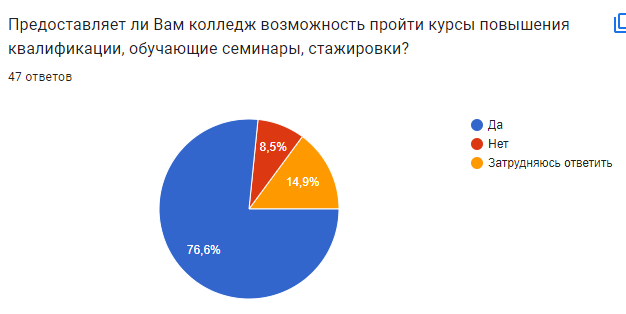 6. В качестве форм повышения квалификации большинство респондентов предпочитают программы дистанционного обучения (59,6%). Предпочтения оставшейся части респондентов варьируются и представлены на диаграмме №11.Диаграмма №11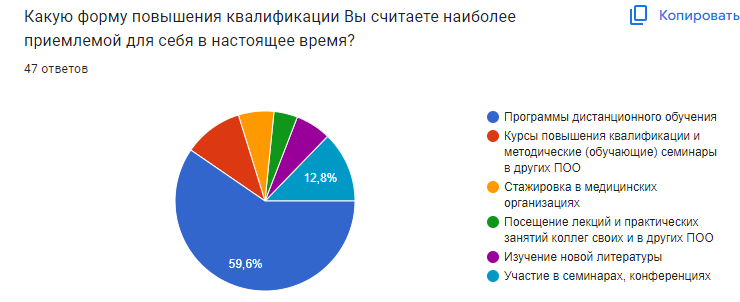 7. Для оценки мотивации преподавателей к работе в колледже был задан вопрос: «Чем Вас привлекает работа в колледже?», было необходимо указать не менее 3-х вариантов ответа (Диаграмма №12)Диаграмма №12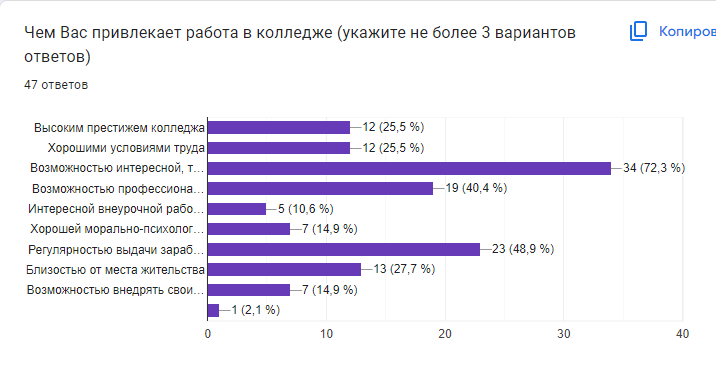 Таким образом, опрос показал, что основной причиной, привлекающей преподавателей для работы, является возможность интересной, творческой работы с обучающимися – 72,3% опрошенных. На втором месте – регулярность выдачи заработной платы (48,9%), третье место заняла причина – возможность профессионального роста как преподавателя (40,4%). Так же отмечается, что выбор места работы в ГАПОУ «Альметьевский медицинский колледж» обусловлен высоким престижем колледжа, хорошими условиями труда и возможностью внедрять свои разработки и педагогические идеи в образовательную деятельность, что безусловно говорит о верном направлении кадровой политики и повышении рейтинга колледжа среди других учебных заведений.8. Оценка использования информационных технологий (ИТ) в образовательном процессе показала, что основная часть преподавателей использует ИТ – 87,2% от общего числа опрошенных (Диаграмма №13).Диаграмма №13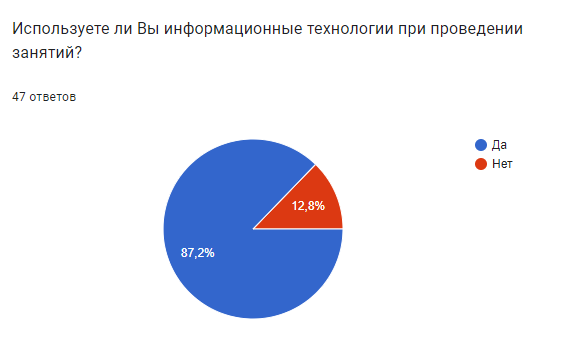 9. Оценка удовлетворенности работой отдельных структурных подразделений колледжа, а также материально-техническим оснащением, состоянием учебных кабинетов и лабораторий и т.д. показала следующее (Таблица №1):Таблица №110. Качество информационного обеспечения респонденты оценивали по 5-бальной шкале. Результаты показали, что 76,6% респондентов оценивают данный критерий на 4-5 баллов (Диаграмма №14)Диаграмма №1411. На вопрос: «Какие проблемы учебного процесса требуют, по Вашему мнению, первоочередного решения?» было предложено выбрать 3 варианта из предложенного списка (Диаграмма №15)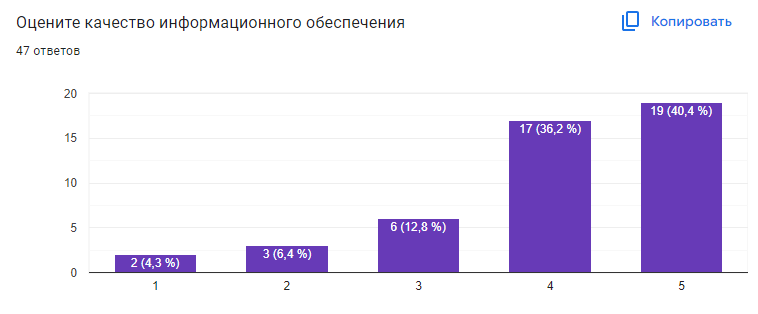 Диаграмма №15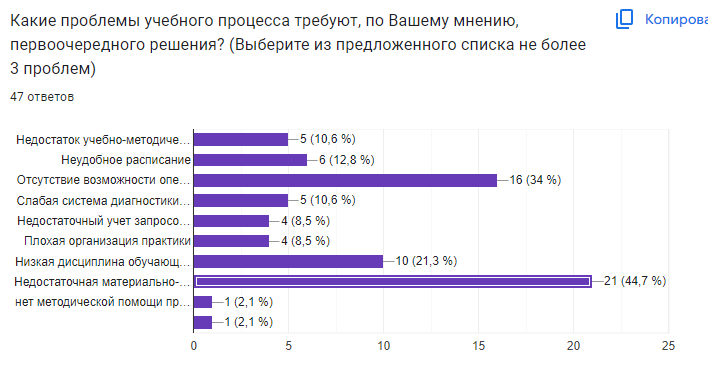 Таким образом опрос показал, что одной из первостепенных проблем, волнующих преподавателей является недостаточная материально – техническая база (44,7 % опрошенных), на втором месте – отсутствие возможности оперативного размножения раздаточных материалов для занятий (34%), третье место заняла проблема низкой дисциплины обучающихся (21,3%)12. Работу колледжа в целом респонденты оценили на 4 из 5 баллов (Диаграмма №16)Диаграмма №16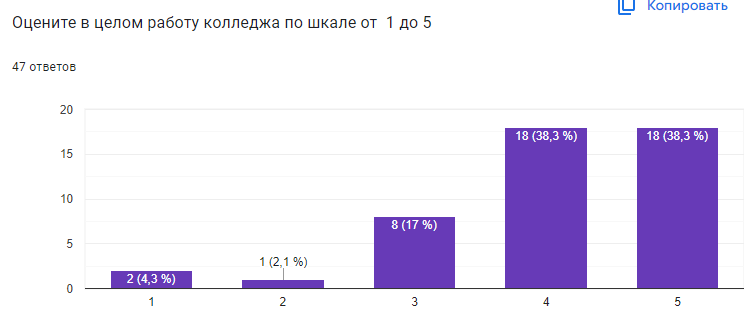 13. Пожелания и предложения преподавателей (орфография авторов сохранена):Все хорошоПредложений нетХороших и воспитанных студентовНеобходимо улучшение материально-технической базыИзменение морально-психологической атмосферы в коллективе путём решения межличностных конфликтов.Пожеланий нетПроекторы нужны в каждый кабинетОткрыть преподавательскую с лаборантом, помогающем преподавателям.большая мотивация персоналаоказывать методическую помощь с учебно- программной документацией, закупить медицинское оснащение и расходники, закупить Эл оборудование для учебных занятийВсё в моих ответахУлучшить материальную базу предметовПривлекать больше к работе молодых специалистовПожеланияРабота в одной команде.Улучшить материально-техническое оснащениеТехническое обеспечениеРаботающий проектор, принтерНам всем есть к чему стремится и что совершенствовать.НетСкорее переехать в нормальное зданиеНе хватает сплочённости в коллективеЖелаю процветания колледжу!Двигаться впередсплотить коллектив ,и перестать докапываться и показывать свою работу, касается определенных групп лиц, все работают. Спасибо за понимание.Принтер и компьютерникаких проблем нетпроблем нетпроблем не возникаетДисциплина студентовПо возможности, увеличить учебные аудиторииУлучшение материальной базы, улучшение понимания и дисциплины обучающихся, внедрение современных стандартов в обучение, увеличение числа кабинетов, увеличение заработной платы, семинары для преподавателей и студентов .Актуализировать программу обучения в соответствии с изменениями в законодательстве и в соответствии с современными требованиями к практической подготовке будущих медицинских и фармацевтических кадров.Дополнить библиотеку доп.литературойНет предложенийЖелаю процветания нашему лучшему мед колледжуВЫВОДЫ И РЕКОМЕНДАЦИИ1. Оценка доступности информации об учебном процессе и внеучебных мероприятиях показала, что уровень информированности составляет в среднем 76,6% всех опрошенных.2. Наиболее распространенными источниками информации стали приказы директора, официальные документы (80,9%), общение с коллегами и обучающимися (74,5%), официальный сайт колледжа (72,3%), однако и другие источники тоже пользуются популярностью среди преподавателей.3. Оценка доступности прохождения курсов повышения квалификации, показала, что основная доля респондентов считает, что в колледже имеется возможность пройти курсы повышения квалификации, обучающие семинары, стажировки (76,6%), 4 респондента ответили, что такая возможность не предоставляется. Все опрошенные, ответившие отрицательно, являются совместителями.4. Основной причиной, привлекающей преподавателей для работы, является возможность интересной, творческой работы с обучающимися – 72,3% опрошенных. На втором месте – регулярность выдачи заработной платы (48,9%), третье место заняла причина – возможность профессионального роста как преподавателя (40,4%). Так же отмечается, что выбор места работы в ГАПОУ «Альметьевский медицинский колледж» обусловлена высоким престижем колледжа, хорошими условиями труда и возможностью внедрять свои разработки и педагогические идеи в образовательную деятельность, что безусловно говорит о верном направлении кадровой политики и повышении рейтинга колледжа среди других учебных заведений.5. Оценка использования информационных технологий (ИТ) в образовательном процессе показала, что основная часть преподавателей использует ИТ – 87,2% от общего числа опрошенных.6. Оценка удовлетворенности работой отдельных структурных подразделений колледжа, а также материально-техническим оснащением, состоянием учебных кабинетов и лабораторий и т.д. показала достаточно хорошие результаты, однако наблюдается наличие проблем с качеством материально-технического оснащения и малым количеством учебных аудиторий и лабораторий.7. Одной из первостепенных проблем, волнующих преподавателей является недостаточная материально – техническая база (44,7 % опрошенных), на втором месте – отсутствие возможности оперативного размножения раздаточных материалов для занятий (34%), третье место заняла проблема низкой дисциплины обучающихся (21,3%).8. Работу колледжа в целом респонденты оценили на 4 из 5 баллов.Таким образом, результаты исследования уровня удовлетворенности преподавателей условиями и организацией образовательной деятельности в рамках реализации образовательной программы СПО в ГАПОУ «Альметьевский медицинский колледж» показали, что в целом образовательный процесс организован удовлетворительно. Благодаря кадровой политике преподаватели имеют мотивацию к продуктивной работе с обучающимися. Однако стоит обратить внимание на увеличение информационного обеспечения, улучшение материально-технической базы и качества учебных аудиторий и лабораторий. В перспективе рассмотреть возможность оснащения каждого преподавателя оргтехникой для печати и размножения раздаточного материала для студентов, а также возможность переезда в новое учебное здание большей площади. КритерийПолностью удовлетворены (%)Частично удовлетворены(%)Не удовлетворен(%)Затрудняюсь ответить(%)Отношением руководства колледжа к Вам76,66,410,66,4Отношениями с непосредственным руководителем (Председателем ЦК)72,321,34,22,1Работой учебной части80,814,92,12,1Работой отдела учебно-производственной практики65,914,912,76,4Работой методической службы59,625,512,72,1Работой воспитательного отдела74,523,402,1Участием в принятии управленческих решений63,819,28,58,5Взаимоотношениями с обучающимися85,112,702,1Признанием Ваших успехов и достижений65,921,310,72,1Условиями оплаты труда55,334,18,52,1Охраной труда и его безопасностью70,325,52,12,1Системой питания44,729,814,910,6Качеством учебных аудиторий36,246,814,92,1Качеством учебных лабораторий, оборудования36,242,514,96,4Технической оснащенностью учебного процесса31,948,917,12,1Условиями организации труда и оснащенностью своего рабочего места38,244,712,84,2Фондом библиотеки72,423,42,12,1